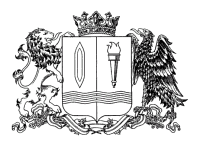 ПРАВИТЕЛЬСТВО ИВАНОВСКОЙ ОБЛАСТИПОСТАНОВЛЕНИЕПриложение 1 к постановлению Правительства Ивановской областиот _______________ № ______-пП О Р Я Д О Креализации решения о комплексном развитии территории 
в Ивановской области1. Реализация решений о комплексном развитии территории жилой застройки, принятых Правительством Ивановской области1.1. Реализация решений о комплексном развитии территории, осуществляемом в границах одного или нескольких элементов планировочной структуры, их частей, в которых расположены многоквартирные дома, указанные в части 2 статьи 65 Градостроительного кодекса Российской Федерации (далее - комплексное развитие территории жилой застройки), принятых Правительством Ивановской области осуществляется:Ивановской областью через Департамент строительства 
и архитектуры Ивановской области (далее – Департамент);юридическим лицом, определенным Ивановской областью 
для реализации принятого Правительством Ивановской области решения 
о комплексном развитии территории жилой застройки (далее – специализированное юридическое лицо);лицами, с которыми заключены договоры о комплексном развитии территории жилой застройки, по результатам проведения конкурса (аукциона) (далее – торги).1.2. Договор о комплексном развитии территории жилой застройки заключается Департаментом по итогам проведения торгов, 
за исключением случая реализации решения о комплексном развитии территории жилой застройки специализированным юридическим лицом.1.3. Торги на право заключения договора о комплексном развитии территории жилой застройки проводятся Департаментом в порядке, установленном Правительством Российской Федерации, на основании принятого Департаментом решения.Решение о проведении торгов принимается Департаментом в форме приказа Департамента не позднее 10 рабочих дней с момента принятия Правительством Ивановской области решения о комплексном развитии территории жилой застройки.Начальная цена торгов на право заключения договора 
о комплексном развитии территории жилой застройки определяется 
в порядке, установленном Правительством Ивановской области.1.4. Специализированное юридическое лицо, лица, с которыми заключены договоры о комплексном развитии территории жилой застройки по результатам проведения торгов в установленном действующим законодательством порядке обеспечивают: подготовку и направление на утверждение документации 
по планировке территории;инициирование внесения изменений в генеральный план поселения, генеральный план городского округа, правила землепользования 
и застройки (при необходимости);определение этапов реализации решения о комплексном развитии территории жилой застройки с указанием очередности сноса 
или реконструкции многоквартирных домов, включенных в проект комплексного развития территории жилой застройки;выполнение мероприятий, связанных с архитектурно-строительным проектированием, со строительством, сносом объектов капитального строительства;выполнение иных необходимых мероприятий в соответствии 
с этапами реализации решения о комплексном развитии территории жилой застройки.2. Реализация решений о комплексном развитии территории жилой застройки, принятых главой муниципального образования Ивановской области2.1. Реализация решений о комплексном развитии территории жилой застройки, принятых главой муниципального образования Ивановской области осуществляется:муниципальным образованием Ивановской области самостоятельно;лицами, с которыми заключены договоры о комплексном развитии территории жилой застройки.2.2. Договор о комплексном развитии территории жилой застройки заключается по итогам проведения торгов.2.3. Торги на право заключения договора о комплексном развитии территории жилой застройки проводятся органом местного самоуправления муниципального образования Ивановской области либо действующей на основании договора с ним организацией в порядке, установленном Правительством Российской Федерации, на основании принятого органом местного самоуправления муниципального образования Ивановской области решения.Решение органа местного самоуправления муниципального образования Ивановской области о проведении торгов принимается 
в форме правового акта органа местного самоуправления муниципального образования Ивановской области не позднее 10 рабочих дней с момента принятия органом местного самоуправления муниципального образования Ивановской области решения о комплексном развитии территории жилой застройки. Начальная цена торгов на право заключения договора
о комплексном развитии территории жилой застройки определяется 
в порядке, установленном Правительством Ивановской области. 2.4. Лицо, заключившее договор о комплексном развитии территории, в установленном действующим законодательством порядке 
в установленные договором сроки:обеспечивает подготовку документации по планировке территории;инициирует  внесение изменений в генеральный план поселения, генеральный план городского округа, правила землепользования 
и застройки (при необходимости);определяет этапы реализации решения о комплексном развитии территории жилой застройки с указанием очередности сноса 
или реконструкции многоквартирных домов, включенных в проект комплексного развития территории жилой застройки;выполняет мероприятия, связанные с архитектурно-строительным проектированием, со строительством, сносом объектов капитального строительства;реализует иные необходимые мероприятия в соответствии с этапами реализации решения о комплексном развитии территории жилой застройки.В случае, если комплексное развитие территории жилой застройки осуществляют лица, заключившие договор о комплексном развитии территории жилой застройки, орган местного самоуправления муниципального образования Ивановской области после принятия решения о комплексном развитии территории жилой застройки 
в установленном действующим законодательством порядке обеспечивает:подписание договора о комплексном развитии территории жилой застройки;утверждение документации по планировке территории;внесение изменений в генеральный план поселения либо генеральный план городского округа, правила землепользования 
и застройки (при необходимости);предоставление необходимых для комплексного развития территории жилой застройки земельного участка или земельных участков.2.5. В случае, если решение о комплексном развитии территории жилой застройки предусматривает его самостоятельную реализацию органом местного самоуправления муниципального образования Ивановской области, орган местного самоуправления муниципального образования Ивановской области обеспечивает в установленном действующим законодательством порядке:подготовку и утверждение документации по планировке территории;внесение изменений в генеральный план поселения, генеральный план городского округа, правила землепользования и застройки 
(при необходимости);определение этапов реализации решения о комплексном развитии территории жилой застройки с указанием очередности сноса 
или реконструкции многоквартирных домов, включенных в проект комплексного развития территории жилой застройки;выполнение мероприятий, связанных с архитектурно-строительным проектированием, со строительством, сносом объектов капитального строительства.                                                        Приложение 2 к постановлению Правительства Ивановской областиот _______________ № ______-пП О Р Я Д О Копределения границ территории, подлежащей комплексному развитию в Ивановской областиСведения о местоположении, площади и границах территории, подлежащей комплексному развитию территории жилой застройки, формируются главой муниципального образования Ивановской области 
(в случае принятия решения о комплексном развитии территории жилой застройки главой муниципального образования Ивановской области) 
либо Правительством Ивановской области (в случае принятия решения 
о комплексном развитии территории жилой застройки Правительством Ивановской области) в соответствии со следующими требованиями:1.1. Границы территории, подлежащей комплексному развитию территории жилой застройки, подлежат отображению на отдельной карте (в случае необходимости - картах), выполненной в масштабе, позволяющем передать информацию о предлагаемых границах с учетом подпункта 1.2 настоящего пункта (М 1:500 или М 1:1000 или М 1:2000 или М 1:5000 – выбирается самостоятельно главой муниципального образования Ивановской области (в случае принятия решения 
о комплексном развитии территории жилой застройки главой муниципального образования Ивановской области) либо Правительством Ивановской области (в случае принятия решения о комплексном развитии территории жилой застройки Правительством Ивановской области));1.2. Определение границ территории, подлежащей комплексному развитию территории жилой застройки, осуществляется исходя 
из следующих факторов:1) сложившаяся планировка территории, подлежащей комплексному развитию территории жилой застройки;2) существующее землепользование;3) наличие инженерной, транспортной, коммунальной и социальной инфраструктур (планируемых и существующих);4) наличие объектов федерального и регионального значения, размещение которых предусмотрено соответствующими правовыми актами Российской Федерации, Ивановской области;5) ограничения использования территории, включая зоны с особыми условиями использования территории и иные режимы и ограничения использования территории, предусмотренные законодательством Российской Федерации, Ивановской области;6) перспективы развития территории.2. Случаи, в которых допускается принятие решения о комплексном развитии территории в отношении двух и более несмежных территорий, 
в границах которых предусматривается осуществление деятельности 
по комплексному развитию территории, с заключением одного договора 
о комплексном развитии таких территорий в Ивановской области устанавливаются Правительством Ивановской области.от _______________ № _______-пг. ИвановоОб утверждении Порядка реализации решения 
о комплексном развитии территории в Ивановской области, 
Порядка определения границ территории, подлежащей комплексному развитию в Ивановской областиВ соответствии со статьей 66 Градостроительного кодекса 
Российской Федерации, Законом Ивановской области от 14.07.2008 
№ 82-ОЗ «О градостроительной деятельности на территории Ивановской области» Правительство Ивановской области п о с т а н о в л я е т:Утвердить Порядок реализации решения о комплексном развитии территории в Ивановской области согласно приложению 1 
к настоящему постановлению.Утвердить Порядок определения границ территории, подлежащей комплексному развитию в Ивановской области согласно приложению 2 к настоящему постановлению.Губернатор Ивановской областиС.С. Воскресенский